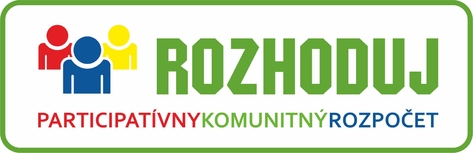 Hlasuj za projekt       ŠPORTOVÝ   AREÁL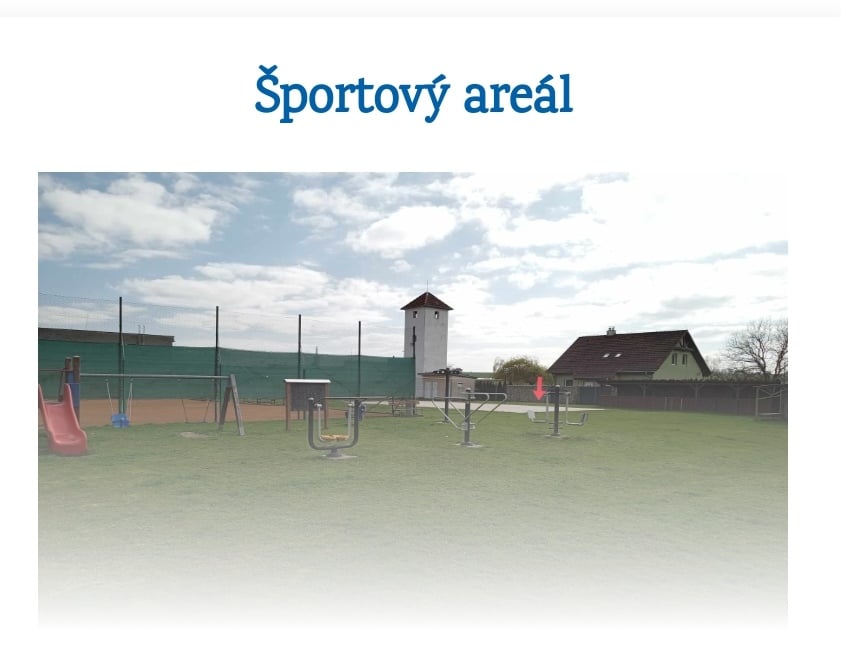 KLIKNI na link VYBER  okres Bánovce nad BebravouNÁJDI projekt  Športový areál (10.projekt v poradí )     KLIKNI – Hlasovať za VPRAVO HORE sa zobrazí -   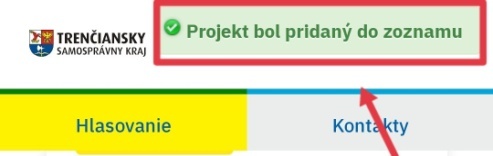 Prejdi na začiatok (pod výber okresov) –KLIKNI na  Hlasovať      VYPLŇ  svoj vek,obec...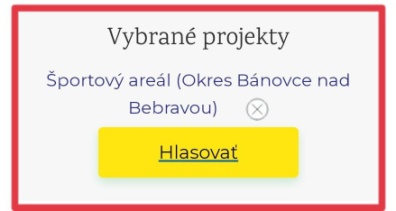 KLIKNI – Poslať overovací sms kódZADAJ  4-miestny kód  KLIKNI – Odoslať hlas / Zahlasovať  Hlasuj za projekt   ODDYCHOVÁ  ZÓNA  V  PARKU    1.KLIKNI na link 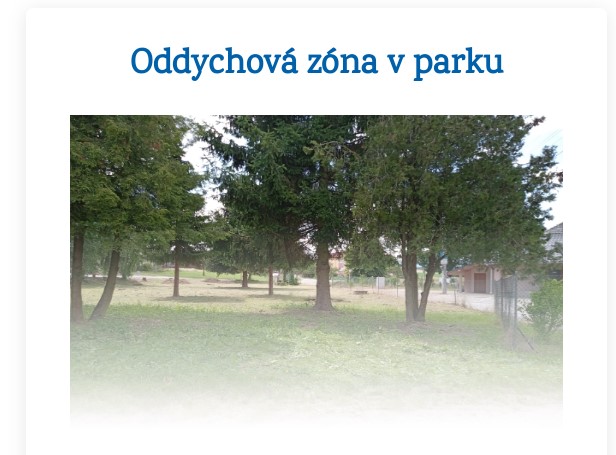 2.VYBER  okres Bánovce nad Bebravou3.NÁJDI projekt  Oddychová zóna (posledný projekt v poradí )     4.KLIKNI – Hlasovať za                                                                                          5.VPRAVO HORE sa zobrazí -   6.Prejdi na začiatok (pod výber okresov) –KLIKNI na  Hlasovať      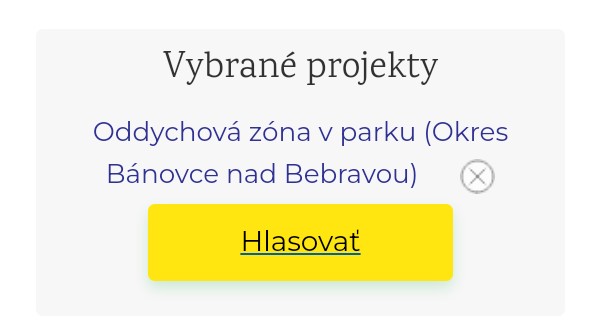 7.VYPLŇ  svoj vek,obec...8.KLIKNI – Poslať overovací sms kód9. ZADAJ  4-miestny kód 10.KLIKNI – Odoslať hlas / Zahlasovať 